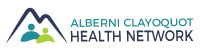 Table of Partners MinutesWednesday, April 21, 2021 @ 9:30 amVia Zoom on-line meetingParticipants: Penny Cote (Chairperson), Marcie DeWitt (Coordinator), Deb Haggard, Edward Johnson, Ellen Frood, Mollie Law, Rachelle Cole, Margaret Morrison, Anna Lewis, Alisha Pauling, Natasha Dumont, Christine Washington, Julia Martin, Amy AnakaRegrets: 	Debra Hamilton, Bill Collette, Curt Smecher, Sally Mole, Lynne MacFadgen, Tom StereCALL TO ORDERThe Chair called the meeting to order at 9:35 am.The Chair recognized the meeting is being held throughout the Nuu-chah-nulth territories.APPROVAL OF AGENDA & MINUTESThe Agenda for the April 21, 2021 meeting was approved.	The Minutes of the March 17, 2021 meeting were approved.ACRD HOUSING NEEDS ASSESSMENT – AMY ANAKAAmy presented an update on the Alberni Valley Housing Needs Reports.ACHN REPORTSCoordinator Update - Marcie DeWitt reported on activities that she was involved in since our previous meeting including:Finalizing and debriefing from Feb/Mar meetings & eventsCross-over with New Zealand Health NetworksFollow-up with community partners (Community Foundations of Canada)Finished off focus groupsAdditional communication regarding Wilson’s Transportation – spoke with MLAProvided an update on the homelessness countACHN UPDATESPoverty Reduction Action PlanFinished the 3 focus groupsStart pulling together the action plan and reportConnecting with MP & MLA offices to line up with Provincial & Federal directions coming forwardTamarack Cities Reducing PovertyPenny, Debbie, Ellen and Margaret are participating on behalf of the ACHNMarcie will be presenting on one of the panelsINFORMATION ITEMS Rachelle – community vaccines are underway – great turnout.Debbie – housing needs assessment for the City – continue working on affordable housing.Edward – connecting with FNHA, connected with Jan regarding Restorative Justice, met with RCMP representatives, road improvements are starting.Molly – working on an issue regarding a residential campground, sexual assault awareness campaign.Ellen – sexual response program; discussed with NIC to include in practicum & training, summarized BC Transition House survey from point-in-time count Dec 2-3, 2020, Salvation Army & BC Housing looking to create a cooling centre for the summer – will work with them for funding.Alisha – great work by public health supporting homebound patients.Natasha – immunizations sites are going well, 33% across VI immunized, finishing up whole community approach in Bamfield, Tofino & Ucluelet. Starting on 2nd doses in May. Variants are on the rise – 50% of new cases are variants. Active cases are dropping. Stay in your own community until after May long weekend.Anna – Grow Local is back with the garden started packs – lots of interest!Air Quality – project sensors have been placed, ACRD is doing more testing at AV Landfill and working with VIU, burning regulation survey is live until May 12th.Margaret – WCRS contacted regarding referral as community-based services, received funding from Rural, Remote & Indigenous Overdose Grant - may relook at grant activities now, training session with mental health and substance abuse – safe use supplies, our website is now live www.wccrs.ca Penny – fire season is here – concerned about unauthorized campers. Regional District formed a new working group with the Tseshaht FN around partnership possibilities.  MEETING ADJORNEDThe meeting adjourned at 11:22 am.  The next meeting of the Table of Partners will be held Wednesday, May 19, 2021 at 9:30 am. 